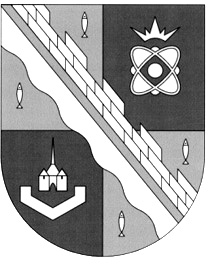 администрация МУНИЦИПАЛЬНОГО ОБРАЗОВАНИЯ                                        СОСНОВОБОРСКИЙ ГОРОДСКОЙ ОКРУГ  ЛЕНИНГРАДСКОЙ ОБЛАСТИпостановлениеот 15/09/2017 № 2079Об условиях приватизации муниципального имущества,расположенного по адресу: Ленинградская область,г.Сосновый Бор, ул.Молодёжная, д.25В соответствии с Федеральным законом от 21.12.2001 № 178-ФЗ                                   «О приватизации государственного и муниципального имущества», и на основании решения совета депутатов муниципального образования Сосновоборский городской округ Ленинградской области от 20.07.2016 № 118 «О приватизации муниципального имущества и основных направлениях приватизации муниципального имущества на 2017-2019 годы» (с учётом изменений и дополнений), администрация Сосновоборского городского округа п о с т а н о в л я е т:1. Осуществить приватизацию муниципального имущества, включённого в состав казны муниципального образования Сосновоборский городской округ Ленинградской области: помещение, назначение: нежилое, общей площадью                           26,5 кв.м, этаж подвал (кадастровый номер: 47:15:0000000:24389), расположенное по адресу: Ленинградская область, г.Сосновый Бор, ул.Молодёжная, д.25 (далее – Объект).Существующие обременения (ограничения) Объекта правами третьих лиц:- не зарегистрированы.2. Определить:2.1. Способ приватизации: продажа муниципального имущества на аукционе, открытом по составу участников и по форме подачи предложений о цене.2.2. Начальную цену Объекта в размере 323 000 (Триста двадцать три тысячи) рублей (с учетом НДС).2.3. Форма платежа: единовременная.2.4. Срок оплаты денежных средств в счет цены продажи Объекта – не позднее 10 рабочих дней со дня заключения договора купли-продажи имущества.2.5. Срок продажи: IV квартал 2017 года.3. Комитету по управлению муниципальным имуществом администрации муниципального образования Сосновоборский городской округ Ленинградской области (далее – КУМИ Сосновоборского городского округа) (Михайлова Н.В.):3.1. Осуществить необходимые действия по реализации пунктов 1, 2 настоящего постановления.3.2. Разместить настоящее постановление в течение десяти дней со дня подписания, в открытом доступе на официальном сайте Российской Федерации в сети «Интернет» для размещения информации о проведении торгов www.torgi.gov.ru в разделе «Планирование приватизации»: Приватизация муниципального имущества.3.3. В своей работе руководствоваться Федеральным законом от 21.12.2001                 № 178-ФЗ «О приватизации государственного и муниципального имущества», а также Постановлением Правительства Российской Федерации от 12.08.2002 № 585                        «Об утверждении Положения об организации продажи государственного или муниципального имущества на аукционе и Положения об организации продажи находящихся в государственной или муниципальной собственности акций акционерных обществ на специализированном аукционе».3.4. Заключить договор купли-продажи с победителем аукциона в течение 5 (пяти) рабочих дней с даты подведения итогов аукциона.4. Считать настоящее постановление решением об условиях приватизации Объекта.5. Пресс-центру администрации разместить настоящее постановление на официальном сайте Сосновоборского городского округа.6. Общему отделу администрации (Баскакова К.Л.) опубликовать информацию о принятии настоящего постановления в газете «Маяк».7. Настоящее постановление вступает в силу со дня подписания.8. Контроль за исполнением настоящего постановления возложить на первого заместителя главы администрации Подрезова В.Е.Глава администрацииСосновоборского городского округа                                                             В.Б.Садовскийисп. О.С.Комарова (МКУ «СФИ»)тел. 2-82-13; ЛЕ